.2 GRAPEVINESROCKING CHAIR, ½ PIVOT TURNROCKING CHAIR, ¼ PIVOT TURN2 HEELS, TWIST, 2 KICKSWEAVE, POINT, BACK ROCKSFORWARD ROCKS, WALKS AND SCUFFSWALK BACK, COASTER STEPJAZZ BOX ¼ TURN, JAZZ BOX ½ TURNREPEATSuds In The Bucket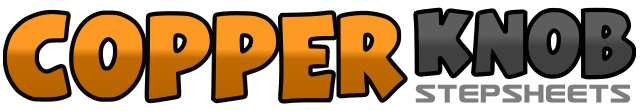 .......Count:64Wall:2Level:Intermediate straight rhythm.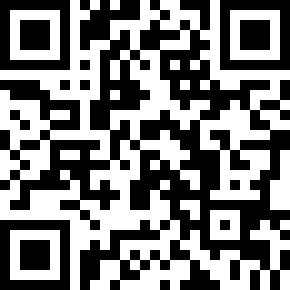 Choreographer:Luke Craig (UK)Luke Craig (UK)Luke Craig (UK)Luke Craig (UK)Luke Craig (UK).Music:Suds In the Bucket - Sara EvansSuds In the Bucket - Sara EvansSuds In the Bucket - Sara EvansSuds In the Bucket - Sara EvansSuds In the Bucket - Sara Evans........1-2-3-4Step right to right side, step left behind right, step right to right side, touch left beside right5-6-7-8Step left to left side, step right behind left, step left to left side, touch right beside left1-2-3-4Rock forward on right, recover on left, rock back on right, recover on left5-6-7-8Step forward on right, pivot ½ turn left, step forward on right, hold1-2-3-4Rock forward on left, recover on right, rock back on left, recover on right5-6-7-8Step forward on left, pivot ¼ turn right, step left beside right (weight on left), hold1-2-3-4Dig right heel forward, step back in place, dig left heel forward, step back in place (weight on left)5-6Twist heels left, back to center7-8Kick right out diagonally to right twice1-2-3-4Step right behind left, step left to left side, cross right over left, point left to left side5-6-7-8Rock back on left, recover, rock back on left, recover1-2-3-4Left cross rock, recover, left cross rock, scuff right forward5-6-7-8Step forward right, scuff left, step forward left, scuff right to hitch1-2-3-4Walk back right, left, right, hitch left5-6-7-8Step left back, step right beside left, step left forward, scuff right1-2-3-4Cross right over left, step back on left, ¼ turn right stepping right forward, scuff left next to right5-6-7-8Cross left over right, step back on right, ½ turn left stepping left forward, touch right beside left